nr 12/2020 (835)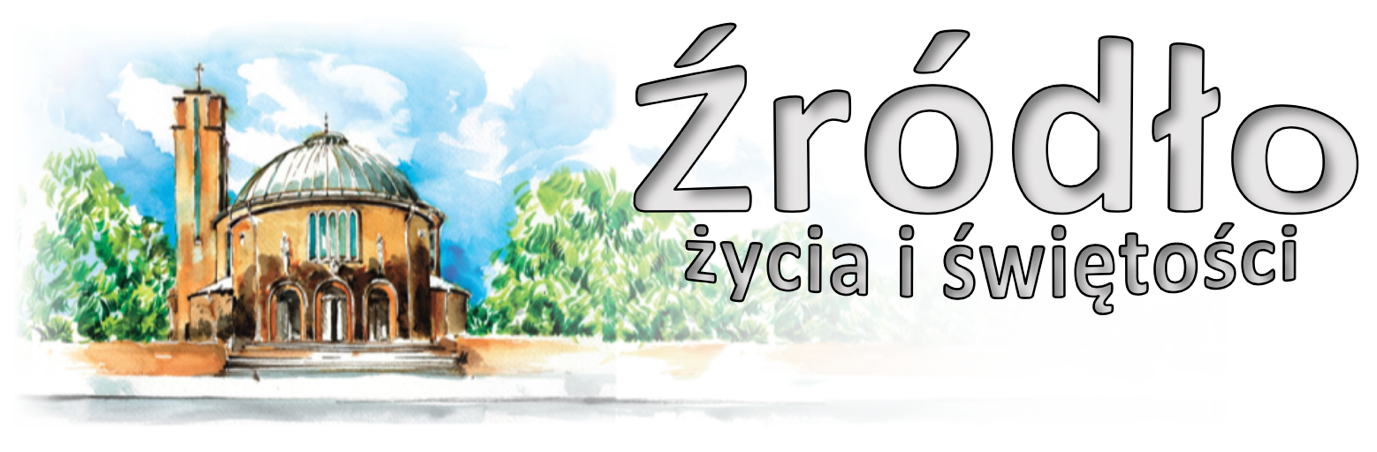 22 marca 2020 r.gazetka rzymskokatolickiej parafii pw. Najświętszego Serca Pana Jezusa w RaciborzuIV Niedziela Wielkiego Postu - LaetareEwangelia według św. Jana (9,1-41)„Jezus przechodząc obok ujrzał pewnego człowieka, niewidomego od urodzenia… Splunął na ziemię, uczynił błoto ze śliny i nałożył je na oczy niewidomego, i rzekł do niego: Idź, obmyj się w sadzawce Siloam - co się tłumaczy: Posłany. On więc odszedł, obmył się i wrócił widząc… Zaprowadzili więc tego człowieka, niedawno jeszcze niewidomego, do faryzeuszów. A tego dnia, w którym Jezus uczynił błoto i otworzył mu oczy, był szabat. Faryzeusze pytali go o to, w jaki sposób przejrzał. Powiedział do nich: Położył mi błoto na oczy, obmyłem się i widzę. Niektórzy więc spośród faryzeuszów rzekli: Człowiek ten nie jest od Boga, bo nie zachowuje szabatu. Inni powiedzieli: Ale w jaki sposób człowiek grzeszny może czynić takie znaki? I powstało wśród nich rozdwojenie. Ponownie więc zwrócili się do niewidomego: A ty, co o Nim myślisz w związku z tym, że ci otworzył oczy? Odpowiedział: To prorok… Od wieków nie słyszano, aby ktoś otworzył oczy niewidomemu od urodzenia. Gdyby ten człowiek nie był od Boga, nie mógłby nic czynić. Na to dali mu taką odpowiedź: Cały urodziłeś się w grzechach, a śmiesz nas pouczać? I precz go wyrzucili. Jezus usłyszał, że wyrzucili go precz, i spotkawszy go rzekł do niego: Czy ty wierzysz w Syna Człowieczego? On odpowiedział: A któż to jest, Panie, abym w Niego uwierzył? Rzekł do niego Jezus: Jest Nim Ten, którego widzisz i który mówi do ciebie. On zaś odpowiedział: Wierzę, Panie! i oddał Mu pokłon.”Opowiadanie o uzdrowieniu niewidomego od urodzenia, jak jest nam przedstawione przez Ewangelistę Jana, jest z pewnością jedną z najwspanialszych kart Ewangelii. Jezus dokonał tego głośnego cudu, aby okazać swoje Bóstwo i wypływającą z tego konieczność przyjęcia Jego osoby i Jego orędzia. Niewidomy, nagle uzdrowiony, nie wie jeszcze kim jest Jezus, ale przeczuwa to i wbrew niedowiarstwu Żydów i strachowi swoich rodziców, stwierdza: „Od wieków nie słyszano, aby ktoś otworzył oczy niewidomemu od urodzenia. Gdyby ten człowiek nie był od Boga, nie mógłby nic uczynić”. Kiedy potem Jezus powiedział mu jasno, że jest „Synem Człowieczym”, tzn. Mesjaszem, Synem Bożym, niewidomy uzdrowiony nie ma żadnej wątpliwości i natychmiast czyni swoje wyznanie wiary: „Wierzę, Panie!” Oto więc bezpośrednie znaczenie cudu dokonanego przez Jezusa: On jest prawdziwie Bogiem, który, jak może bezpośrednio dać wzrok niewidomemu, tak tym bardziej może dać wzrok duszy, może otworzyć oczy wewnętrzne, aby poznały Prawdy najwyższe, które odnoszą się do natury Boga i przeznaczenia człowieka. Dlatego fizyczne uzdrowienie niewidomego, które następnie jest przyczyną Jego wiary, staje się symbolem jego nawrócenia duchowego. W ten sposób Jezus na nowo potwierdza prawdę słów już przez Niego wypowiedzianych: „Ja jestem światłością świata. Kto idzie za Mną, nie będzie chodził w ciemności, lecz będzie miał światło życia” (J 8,12). Chrystus jest Dobrym Pasterzem, ponieważ jest światłem naszych dusz. Nie pozostaje nic innego, jak wierzyć w Niego, iść za Nim, kochać Go, słuchać Go.św. Jan Paweł II, 1981 r.Ogłoszenia z życia naszej parafiiPoniedziałek – 23 marca 2020 								J 4,43-54	  630			Za †† Agnieszkę i Otylię Cwik, brata Ferdynanda i †† z pokrewieństwa	  900	1.	Za †† rodziców i teściów Annę i Pawła, Annę i Jana, siostrę Helenę, brata Gintra i Augusta i dusze w czyśćcu cierpiące			2.	Do Miłosierdzia Bożego w intencji chorych, zwłaszcza przebywających w naszym szpitalu, za Służbę Zdrowia oraz o ustanie szerzącej się epidemii	1800	1.	Za † mamę Danielę Napora w dniu 80. urodzin			2.	Z okazji urodzin Gabrieli z podziękowaniem za otrzymane łaski, z prośbą o Boże błogosławieństwo i zdrowie w rodzinie						Adoracja Najświętszego Sakramentu 2030 Różaniec w intencji chorych, zwłaszcza przebywających w naszym szpitalu, za Służbę Zdrowia oraz o ustanie szerzącej się epidemiiWtorek – 24 marca 2020 								J 5,1-16	  630	1.	Za † mamę Marię Duda w 30. dzień po śmierci i za †† z rodziny			2.	Za † Roberta Siudak w 30. dzień			3.	Do Miłosierdzia Bożego w intencji chorych, zwłaszcza przebywających w naszym szpitalu, za Służbę Zdrowia oraz o ustanie szerzącej się epidemii	1800	1.	Za †† rodziców Paulinę i Józefa oraz brata Janusza			2.	Z okazji 75. rocznicy urodzin Marii z podziękowaniem za otrzymane łaski, z prośbą o dalszą opiekę i Boże błogosławieństwo					Adoracja Najświętszego Sakramentu 2030 Różaniec w intencji chorych, zwłaszcza przebywających w naszym szpitalu, za Służbę Zdrowia oraz o ustanie szerzącej się epidemiiŚroda – 25 marca 2020 – Zwiastowanie Pańskie 					Łk 1,26-38	  630	1.	Za †† siostry Gizelę Niemiec i Irenę Wycisk, rodziców Jana i Annę Reichel i †† z pokrewieństwa			2.	Do Miłosierdzia Bożego w intencji chorych, zwłaszcza przebywających w naszym szpitalu, za Służbę Zdrowia oraz o ustanie szerzącej się epidemii	  900			Za † Elżbietę Gądek w 1. rocznicę śmierci, †† męża Stefana, siostry, brata, rodziców z obu stron, chrześniaka Huberta Błaszczyk	1800	1.	Za † Mariana Bodziony w 2. rocznicę śmierci			2.	Za †† męża Bronisława Woronowskiego, syna Krzysztofa, brata Władysława Gronowicz i †† rodziców z obu stron					Adoracja Najświętszego Sakramentu 2030 Różaniec w intencji chorych, zwłaszcza przebywających w naszym szpitalu, za Służbę Zdrowia oraz o ustanie szerzącej się epidemii Czwartek – 26 marca 2020 								J 5,31-47	  630	1.	Do Bożej Opatrzności w intencji Doroty, córki Iwony, zięcia Edmunda, wnuczek Simone i Laury oraz prawnuczki Cleo o Boże błogosławieństwo i zdrowie			2.	Do Miłosierdzia Bożego w intencji chorych, zwłaszcza przebywających w naszym szpitalu, za Służbę Zdrowia oraz o ustanie szerzącej się epidemii	1800	1.	Za † mamę Martę Makulik w rocznicę urodzin			2.	Za † męża Henryka Kasza w 5. rocznicę śmierci, †† rodziców, teściów, trzech braci i dwie siostry					Adoracja Najświętszego Sakramentu 2030 Różaniec w intencji chorych, zwłaszcza przebywających w naszym szpitalu, za Służbę Zdrowia oraz o ustanie szerzącej się epidemii Piątek – 27 marca 2020 							J 7,1-2.10.25-30	  630			Za †† rodziców Edwarda i Matyldę, brata Konrada, †† z rodziny Brachaczek i Schattke, pokrewieństwo z obu stron oraz dusze w czyśćcu cierpiące	  900	1.	Do Miłosierdzia Bożego za †† matkę Paulinę, ojca Emila, brata Franciszka, bratanka Karola, siostrzenicę Kornelię i za †† z rodziny Alker i Mucha			2.	Do Miłosierdzia Bożego w intencji chorych, zwłaszcza przebywających w naszym szpitalu, za Służbę Zdrowia oraz o ustanie szerzącej się epidemii					Droga Krzyżowa	1500			Koronka do Bożego Miłosierdzia	1800	1.	Za † Krzysztofa Kujawińskiego w 20. rocznicę śmierci			2.	Do Miłosierdzia Bożego za † ojca i męża Jana, brata Leonarda w 3. rocznicę śmierci, rodziców i rodzeństwo z rodziny Weselak, Żak i dusze w czyśćcu cierpiące						Droga Krzyżowa						Adoracja Najświętszego Sakramentu 2030 Różaniec w intencji chorych, zwłaszcza przebywających w naszym szpitalu, za Służbę Zdrowia oraz o ustanie szerzącej się epidemii Sobota – 28 marca 2020 								J 7,40-53	  630	1.	Za † Aleksandra Cybulskiego w rocznicę śmierci oraz wszystkich †† z rodziny			2.	Do Miłosierdzia Bożego w intencji chorych, zwłaszcza przebywających w naszym szpitalu, za Służbę Zdrowia oraz o ustanie szerzącej się epidemii	1730			Nieszpory Maryjne	1800			W sobotni wieczór: 1. Za rodzinę Smolka i Zuber z podziękowaniem za otrzymane łaski i zdrowie, o Boże błogosławieństwo na dalsze lata			2.	Do Miłosierdzia Bożego za † ojca Alfreda Kalabis w rocznicę urodzin, †† pokrewieństwo Kalabis, Latocha o dar życia wiecznego						Adoracja Najświętszego Sakramentu 2030 Różaniec w intencji chorych, zwłaszcza przebywających w naszym szpitalu, za Służbę Zdrowia oraz o ustanie szerzącej się epidemii V Niedziela Wielkiego Postu – 29 marca 2020 			Ez 37,12-14; Rz 8,8-11; J 11,1-45	  700	1.	O zdrowie i błogosławieństwo Boże dla Marii, Igora i Dariusza oraz o zbawienie wieczne dla †† Floriana i Kazimiery			2.	Do Miłosierdzia Bożego w intencji chorych, zwłaszcza przebywających w naszym szpitalu, za Służbę Zdrowia oraz o ustanie szerzącej się epidemii	  830			Godzinki o Niepokalanym Poczęciu NMP	  900			Do Bożej Opatrzności w intencji rodziny Srokal o Boże błogosławieństwo i opiekę Najświętszej Maryi Panny	1030			Do Bożej Opatrzności w intencji Stanisława w 80. rocznicę urodzin z podziękowaniem za otrzymane łaski, z prośbą o Boże błogosławieństwo i zdrowie dla całej rodziny	1200			Do Miłosierdzia Bożego za † siostrę Krystynę Panicz w 4. rocznicę śmierci	1500-1600 Skrócony obrzęd Komunii Świętej (dla tych, którzy uczestniczyli we Mszy Świętej transmitowanej za pomocą mediów)	1645			Różaniec za młode pokolenie	1715			Gorzkie Żale z kazaniem pasyjnym	1800			Za † męża Józefa Pierzchała, †† rodziców z obu stron i za †† z rodziny Zieliński i Pierzchała					Adoracja Najświętszego Sakramentu 2030 Różaniec w intencji chorych, zwłaszcza przebywających w naszym szpitalu, za Służbę Zdrowia oraz o ustanie szerzącej się epidemii W tym tygodniu modlimy się: w intencji chorych, zwłaszcza przebywających w naszym szpitalu, Służby Zdrowia oraz o ustanie szerzącej się epidemiiDzisiaj czwarta niedziela Wielkiego Postu. Pomimo trudniejszych czasów niedziela ta niesie z sobą nutę radości z bliskości daru zbawienia, które będziemy przeżywać w zbliżających się świętach nawet gdyby ich forma musiała ulec zmianie. Dzisiaj pomiędzy 1500 a 1600 w dowolnym momencie w kościele będziemy udzielali Komunii Świętej tym, którzy w domach uczestniczyli we Mszy Świętej za pośrednictwem mediów.O godz. 1645 modlitwa Różańcowa za młode pokolenie, o godz. 1715 Gorzkie Żale z kazaniem pasyjnym. Kazania, refleksje na każdy dzień oraz opowiadania dla dzieci są na naszej stronie internetowej. Codziennie wieczorem Adoracja i Różaniec o 2030.Kierując się wskazaniami stosownych władz zachęcamy do maksymalnego pozostania w domach. Wydaje się, że najbliższe dwa tygodnie będą decydujące o dalszych losach walki z epidemią. Pilnujmy tych, którzy chociażby po powrocie z zagranicy są zobowiązani do kwarantanny. Przypominamy, że nadal obowiązuje dyspensa od obowiązku uczestnictwa we Mszach Świętych. Uczestnictwo we Mszy transmitowanej w naszych domach nie jest grzechem. Przekonujmy o tym naszych, zwłaszcza starszych członków rodzin i parafian.Pomimo zrozumiałego oporu zachęcamy do czasowej zmiany sposobu przyjmowania Komunii Świętej, oczywiście pod warunkiem, że nasze ręce pozostają czyste. Komunii Świętej udzielamy „na rękę” w pierwszym rzędzie przy bocznych ołtarzach. Podchodząc do Komunii Świętej zachowajmy niezbędną odległość, czy to stojąc w procesji komunijnej czy też klęcząc przy balaskach.Usilnie prosimy, aby osoby, które przychodzą do kościoła rozsiadły się maksymalnie po całym kościele i wykorzystały oddalone od siebie części kościoła: kaplicę za ołtarzem i kaplicę pod kościołem (jest tam nagłośnienie), ewentualnie chór. Jest to wymóg nie tylko sanitarny, ale i prawny… Liczymy więc na to, że skuteczne będą nasze ewentualne prośby i sugestie kierowane przed nabożeństwami.Szczególnej uwagi wymaga kwestia spowiedzi. Proąćsimy, aby zachować stosowną odległość oczekując w kolejce, a także, co jest szczególnie ważne, zachować odległość od kratki konfesjonału!!! W poszczególnych przypadkach pozwolimy sobie zwrócić indywidualną uwagę.Wobec pytań o termin Komunii Świętej i bierzmowania: mamy nadzieję, że uda się wszystko zrealizować według planu, nie mniej wszystko będzie zależało od rozwoju sytuacji i ogólnych rozporządzeń. Po prostu poczekajmy cierpliwie.W środę uroczystość Zwiastowania Pańskiego. Jeśli sytuacja się nie zmieni to w piątek w sposób indywidualny będzie przeżywana Ekstremalna Droga Krzyżowa.Dzisiaj nie ma Gościa Niedzielnego. Jest dostępny w kioskach Ruchu, a także w wersji elektronicznej (ten numer jest darmowy).Przy wyjściu z kościoła jest nasza gazetka (można przekazać tym, którzy pozostają w domach) i możliwość złożenia ofiary (nie będzie kolekty w trakcie Mszy).W minionym tygodniu odeszli do Pana:Kazimierz Mekeresz, lat 79, zam. na ul. Dworskiej (pogrzeb w poniedziałek, 23 III 2020 na Ostrogu, obrzędy na cmentarzu o 10.oo)Ida Reiter, lat 86, zam. na ul. Opawskiej      Wieczny odpoczynek racz zmarłym dać Panie.UWAGA: transmisja on-line na stronie www.nspjraciborz.pl w zakładce multimediaa także (postaramy się), aby transmisja odbyła się na FB w profilu Parafia NSPJ w Raciborzu. Dotyczy to Mszy o 9.oo, 10.3o, 12.oo oraz Gorzkich Żali.